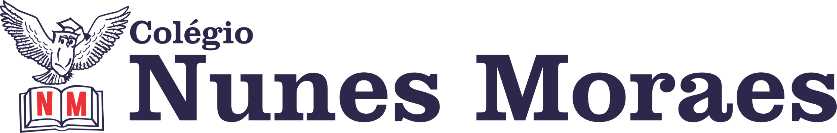  “Bom dia! E tudo na vida tem o poder e a importância que a gente dá...Por uma sexta cheia de coisas boas”1ª aula: 7:20h às 8:15h – ED.FÍSICA – PROFESSORA: SUANENÃO HAVERÁ AULA2ª aula: 8:15h às 9:10h – ARTE – PROFESSORA: JANIELLY RAMOS1º passo: Assista ao vídeo de introdução ao capítulo 11 no link: https://sastv.portalsas.com.br/#/channels/1/videos/494.2º passo: Após assistir ao vídeo de introdução à aula, faça a leitura da página 121 e responda as questões 1-3.3º passo: Faça a leitura da página 122 e responda as questões 01-02.4º passo: Envie as atividades para a coordenação.5º passo: Faça a correção das questões no grupo do whatsApp.Durante a resolução dessas questões a professora Janielly vai tirar dúvidas no WhatsApp (9.9425-8076)Faça foto das atividades que você realizou e envie para coordenação Islene (9.9150-3684)Essa atividade será pontuada para nota.

Intervalo: 9:10h às 9:45h3ª aula: 9:45h às 10:40 h – MATEMÁTICA – PROFESSOR: DENILSON SOUSA1° passo: Organize-se com seu material, livro de matemática, caderno, caneta, lápis e borracha.  2° passo: Abra o livro na página 76 3° passo: Acompanhe a vídeo-aula com o professor Denilson Sousa.  Assista a aula no seguinte link:https://youtu.be/BejnSH0njPc (35 min.)4° passo: Copie em seu livro ou caderno as questões que o professor Denilson resolveu na videoaula.Durante a resolução dessas questões o professor Denilson vai tirar dúvidas no WhatsApp (9.9165-2921)Faça foto das atividades que você realizou e envie para coordenação Islene (9.9150-3684)Essa atividade será pontuada para nota.4ª aula: 10:40h às 11:35h - GEOGRAFIA – PROFESSOR: ALISON ALMEIDA1º passo: Envie para o professor a foto da atividade pós aula: (SAS) – Página: 81 Questão: 12 e 13Acompanhe a correção desta atividade pelo Google Meet.2º passo:  A partir daqui nossa aula será pelo Google Meet. Prepare seu material (livro, caderno, lápis e caneta).Acesse o link disponibilizado pelo professor no grupo da turma, no início da aula.3º passo: Faça os exercícios: (SAS) – Página: 83 Questões: 01, 02 e 034º passo: Faça a correção.A correção dessa atividade será disponibilizada pelo professor no grupo da turma.5º passo: Atividade Pós Aula(SAS) – Faça a leitura das Páginas: 86 e 87 (Ler e descobrir)(SAS) – Faça a resolução das Questões 01 e 04 da página: 87Durante a resolução dessas questões o professor Alison vai tirar dúvidas no WhatsApp (9.9107-4898)Faça foto das atividades que você realizou e envie para coordenação Islene (9.9150-3684)Essa atividade será pontuada para nota.Caso você não consiga acessar ao Google Meet:Comunique ao Professor e siga os seguintes passos:- Faça a leitura das páginas: 82 a 85. Grife as partes que você considerar importante.- Acesse ao link abaixo e assista a vídeo aula sobre esse conteúdo.https://www.youtube.com/watch?v=rs4zqvIt1qM (Assista a todo vídeo)- Siga o 3º PASSO.BOM FINAL DE SEMANA!!